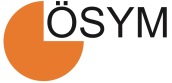 Sayfa :         1 - 1Sayfa :         1 - 1Ad SoyadAd SoyadAd SoyadProgram AdıÜniversite AdıFakülte/MYO AdıYerleştiği Tercih SırasıPuan TürüPuanOBPMETEB DurumuKont. TürüKont. TürüEk Puan DurumuEk Puan DurumuTÜBİTAK
/Engelli Ek Puan DurumuALPER KARACAALPER KARACAALPER KARACAİngilizce Mütercim ve Tercümanlık (Burslu)KTO KARATAY ÜNİVERSİTESİ (KONYA)Yabancı Diller Yüksekokulu1DİL412,82317451,19999GenelGenelGenelGenelEMİRHAN KIZILDAĞEMİRHAN KIZILDAĞEMİRHAN KIZILDAĞBankacılık ve SigortacılıkSELÇUK ÜNİVERSİTESİ (KONYA)Beyşehir Ali Akkanat Meslek Yüksekokulu1TYT196,34517328,01299GenelGenelGenelGenelVOLKAN İBELEKVOLKAN İBELEKVOLKAN İBELEKTurizm ve Otel İşletmeciliğiISPARTA UYGULAMALI BİLİMLER ÜNİVERSİTESİIsparta Meslek Yüksekokulu3TYT185,60774289,63299GenelGenelGenelGenelMUHAMMED MUSTAFA ATİKMUHAMMED MUSTAFA ATİKMUHAMMED MUSTAFA ATİKOtomotiv TeknolojisiMERSİN ÜNİVERSİTESİTeknik Bilimler Meslek Yüksekokulu1TYT247,37625362,5799GenelGenelGenelGenelMUHAMMET SEVİNÇLİMUHAMMET SEVİNÇLİMUHAMMET SEVİNÇLİOtomotiv TeknolojisiMERSİN ÜNİVERSİTESİTeknik Bilimler Meslek Yüksekokulu15TYT222,52068309,75699GenelGenelGenelGenelMEVLÜT ERDEM KAPLANMEVLÜT ERDEM KAPLANMEVLÜT ERDEM KAPLANDeniz ve Liman İşletmeciliğiZONGULDAK BÜLENT ECEVİT ÜNİVERSİTESİKaradeniz Ereğli Meslek Yüksekokulu1TYT196,83642274,45299GenelGenelGenelGenelALİ ALADAĞALİ ALADAĞALİ ALADAĞİlahiyatSÜLEYMAN DEMİREL ÜNİVERSİTESİ (ISPARTA)İlahiyat Fakültesi5SÖZ278,23395409,2599GenelGenelGenelGenelBEYTULLAH ÇETİNKAYABEYTULLAH ÇETİNKAYABEYTULLAH ÇETİNKAYAReklamcılık (İÖ)SELÇUK ÜNİVERSİTESİ (KONYA)İletişim Fakültesi2SÖZ233,66743365,3299GenelGenelGenelGenelALTUĞ CANDANALTUĞ CANDANALTUĞ CANDANİslami İlimler (Arapça)KAHRAMANMARAŞ İSTİKLAL ÜNİVERSİTESİİslami İlimler Fakültesi3SÖZ232,53037286,12799GenelGenelGenelGenel